Вінницький національний медичний університет ім. М.І.Пирогова «ЗАТВЕРДЖУЮ»Проректор закладу вищої освіти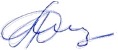 з науково-педагогічної та навчальної роботи _________ професор ЗВО Оксана СЕРЕБРЕННІКОВА« 29 » серпня  2022 року“ПОГОДЖЕНО”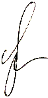 Завідувач кафедри акушерства та гінекології №2 ________проф. ЗВО Ольга БУЛАВЕНКО   “26” серпня 2022 рокуСИЛАБУС  навчальної дисципліни«Акушерство і гінекологія з гінекологією дитячого віку»1. Статус та структура дисципліни2. Опис дисципліниКоротка анотація курсу, актуальність. Програма дисципліни «Акушерство і гінекологія з гінекологією дитячого віку» складена відповідно до порядку підготовки здобувачів другого (магістерського) рівня освіти у вищих медичних навчальних закладах освіти України у відповідності до вимог кредитно-трансферної системи організації навчального процесу ECTS, примірного навчального плану підготовки фахівців другого (магістерського) рівня вищої освіти галузі знань 22 «Охорона здоров’я» спеціальності 228 «Педіатрія».	Дисципліна є обов’язковим компонентом освітньо-професійної програми  «Педіатрія», циклу професійної підготовки магістра педіатрії, розрахована на 7 кредитів, які  здобувачі освіти засвоюють протягом VII-X семестрів на 4-5 роках навчання. 	Основним фокусом програми є отримання знань з дисципліни «Акушерство і гінекологія з гінекологією дитячого віку», вивчення якої необхідне для успішної професійної діяльності. Предметним напрямком програми є вивчення фізіологічних і патологічних процесів, які відбуваються в організмі жінки, що пов’язані з зачаттям, вагітністю, пологами і післяпологовим періодом та гінекологічними захворюваннями, програма орієнтована на отримання знань щодо фізіологічного та патологічного перебігу цих станів, формування практичних навичок та вмінь.Передреквізити. Акушерство та гінекологія як навчальна дисципліна базується на знаннях, отриманих студентами при вивченні медичної біології, нормальної та патологічної анатомії, топографічної анатомії, нормальної та патологічної фізіології репродуктивної системи жінки, гістології та ембріології, мікробіології, фармакології, клінічної генетики, внутрішніх професійних та інфекційних хвороб, хірургічних хвороб, гігієни, соціальної медицини, організації та економіки охорони здоров’я й інтегрується з цими дисциплінами. Мета курсу та його значення для професійної діяльності. Метою дисципліни «Акушерство і гінекологія з гінекологією дитячого віку» є: придбання знань з  фізіологічного  та  патологічного  акушерства, з консервативної та оперативної гінекології, засвоєння загальних принципів ведення вагітності, пологів та післяпологового періоду, вміння аналізувати акушерську ситуацію та хірургічні ризики гінекологічної хворої, вміння аналізувати акушерську ситуацію та хірургічні ризики гінекологічної хворої, використовувати основні та додаткові методи дослідження, демонструвати вміння та навички згідно освітньо-професійної програми (ОПП). Постреквізити. Акушерство та гінекологія з дитячою гінекологією як навчальна дисципліна базується на знаннях, отриманих студентами при вивченні ендокринології, педіатрії, урології, онкології, хірургії, вертебрології й інтегрується з цими дисциплінами.3. Результати навчання дисципліни:Після успішного вивчення дисципліни здобувач зможе: знати: методику збирання анамнезу, огляду вагітної або гінекологічної хворої;планування обстеження вагітної або гінекологічної хворої, інтерпретацію даних лабораторних та інструментальних досліджень; проведення диференціальної діагностики найбільш поширених ускладнень вагітності та гінекологічної патології; визначення попереднього клінічного діагнозу; тактику ведення вагітної, розродження або ведення гінекологічної хворої; тактику надання екстреної медичної допомоги; правила ведення медичної документації.- вміти: збирати анамнез, планувати тактику ведення вагітності, фізіологічних пологів та післяпологового періоду; ставити попередній діагноз ускладнень вагітності, пологів та післяпологового періоду; інтерпретувати клінічну анатомію і фізіологію жіночих статевих органів; ставити попередній діагноз основних гінекологічних захворювань, планувати обстеження та тактику ведення хворої; визначати етіологічні та патогенетичні фактори основних захворювань жіночої репродуктивної системи; визначати фактори, що впливають на планування сім’ї та розробляти заходи, спрямовані на раціональне планування сім’ї; виконувати необхідні медичні маніпуляції; планувати та надавати невідкладну допомогу при невідкладних станах в акушерстві і гінекології; вести медичну документацію.- здатен продемонструвати: знання і практичні навички з дисципліниволодіти навичками: методики обстеження вагітної та гінекологічної хворої, аналізу даних лабораторних та інструментальних обстежень,  демонструвати необхідні медичні маніпуляціїсамостійно вирішувати: питання створення плану обстеження вагітної та гінекологічної хворої. 4. Зміст та логістика дисципліни Дисципліна включає 20 тем, які поділені на 2 тематичні модулі.Модуль 1: Захворювання органів жіночої репродуктивної системи. Планування сім'ї.Змістовий модуль 1. Ендокринні порушення жіночої статевої системи.Тема 1. Клінічна анатомія і фізіологія жіночих статевих органів в різні вікові періоди. Основні методи обстеження гінекологічних хворих. Загальна симптоматологія гінекологічних захворюваньТема 2. Клінічна анатомія жіночих статевих органів. Фізіологічні зміни в жіночих статевих органах в різні вікові періоди. Нейроендокринна регуляція функції статевих органів. Нормальний менструальний циклТема 3. Нейроендокринна регуляція. Порушення функцій репродуктивної системи.Тема 3. Нейроендокринні синдроми в гінекології. Порушення функцій репродуктивної системи. Аномальні маткові кровотечі. Нейроендокринні синдроми в гінекології. Аменорея. Доброякісні пухлини жіночих статевих органів. Доброякісні пухлини яєчників (кісти та кістоми).Змістовий модуль 2. Основи онкогінекології.Тема 4. Доброякісні пухлини жіночих статевих органів. Доброякісні пухлини матки. Ендометріоз. Фонові та передракові захворювання жіночих статевих органів.Тема 5. Злоякісні новоутворення геніталій. Трофобластичні захворювання. Запальні захворювання жіночих статевих органів неспецифічної етіології. Поняття про мікробіоценоз піхви.Змістовий модуль 3. Запальні захворювання жіночих статевих органів та гінекологічні захворювання, які потребують невідкладної допомоги.Тема 6. Захворювання жіночих статевих органів, що передаються статевим шляхом. Тема 7. «Гострий живіт» в гінекології. Причини, клініка, діагностика, невідкладна допомога. Неплідний шлюб. Причини жіночої та чоловічої неплідності. Методи діагностики. Сучасні принципи і методи лікуванняЗмістовий модуль 4. Неплідний шлюб. Планування сім’ї.Тема 8. Планування сім’ї. Сучасні методи контрацепції. Модуль 2: Фізіологічний та патологічний перебіг вагітності, пологів та післяпологового періоду.Змістовий модуль 5. Фізіологічний перебіг вагітності, пологів та післяпологового періоду.Тема 1. Анатомія жіночих статевих органів. Жіночий таз. Плід як об’єкт пологів. Фізіологія вагітності. Фізіологічні зміни в організмі жінки під  час вагітності. Скринінг І та ІІ триместру вагітності. Методи обстеження вагітних. Перинатальна охорона плода.Тема 2. Фізіологія І та ІІ періодів пологів. Біомеханізм пологів. Фізіологія ІІІ періоду пологів. Клінічний перебіг пологів, знеболення пологів. Психотерапія та психопрофілактика в пологах.Тема 3. Фізіологія післяпологового періоду. Фізіологія періоду новонародженості.Аномалії розвитку плідного яйця. Багатоплідна вагітність.Змістовий модуль 6. Патологічний перебіг вагітності, пологів та післяпологового періоду.Тема 4. Плацентарна дисфункція. Затримка розвитку плода. Методи діагностики стану плода. Дистрес плода. Асфіксія новонароджених. Етапи реанімації новонародженого. Ізоантигенна несумісність крові матері та плода. Курація вагітних та породіль, підготовка учбової історії пологів.Тема 5. Ранні гестози. Гіпертензивні розлади при вагітності. Гіпертензивні розлади при вагітності. Прееклампсія. Еклампсія.Тема 6. Невиношування вагітності в ранні терміни. Передчасні пологи. Переношена вагітність.Тема 7. Вузький таз. Аномалії передлежання плода. Пологи при неправильному положенні та тазовому передлежанні плода. Аномалії скоротливої діяльності матки. Акушерські кровотечі під час другої половини вагітності.Тема 8. Акушерські кровотечі у пологах та післяпологовому періоді. Геморагічний шок. Синдром дисемінованого внутрішньо-судинного згортання крові. Інтенсивна терапія і реанімація при кровотечах в акушерствіТема 9. Оперативне акушерство. Пологовий травматизм. Післяпологові септичні захворювання. І та ІІ етапи. Акушерський перитоніт.Тема 10. Післяпологові септичні захворювання. ІІІ  та ІV етап. Теми лекційного курсу розкривають проблемні питання відповідних розділів акушерства та гінекології.Практичні заняття за методикою їх організації є клінічними, бо передбачають:- Курацію хворих та вагітних з різноманітною акушерсько-гінекологічною  патологією (а при їх відсутності в клініці - розбір клінічних ситуаційних завдань чи архівних історій хвороби): збирання анамнезу, проведення диференційної діагностики при різних видах акушерської та гінекологічної патології;- Обґрунтування попередньою діагнозу;- Складання плану обстеження жінок з використанням сучасних методів діагностики;- Аналіз даних лабораторних та інструментальних обстежень;- Вміння демонструвати необхідні медичні маніпуляції;- Проведення диференціального діагнозу та обґрунтування клінічного діагнозу;- Складання схеми лікування;- Складання профілактичних та реабілітаційних заходів у разі різних видів акушерсько-гінекологічної патології.Самостійна робота студента передбачає підготовку до практичних занять та проміжних контролів, вивчення тем для самостійної позааудиторної роботи, підготовка презентацій, таблиць. Контроль засвоєння тем самостійної позааудиторної роботи здійснюється на проміжних контрольних заняттях та підсумковому контролі з дисципліни.Індивідуальна робота включає опрацювання наукової літератури, підготовку оглядів з наданих тем для презентації на засіданнях студентського наукового гуртка, виконання науково-практичних досліджень, участь у профільних олімпіадах, науково-практичних конференціях, конкурсах студентських наукових робіт. За час навчання студенти пишуть і захищають навчальну історію пологів та історію хвороби.Засвоєння теми контролюється на практичних заняттях у відповідності з конкретними цілями, засвоєння змістових модулів - на практичних підсумкових заняттях. Застосовуються такі засоби діагностики рівня підготовки студентів: тести, розв'язування ситуаційних задач. Інтерпретація лабораторних досліджень, трактування та оцінка їх результатів, аналіз і оцінка результатів інструментальних досліджень, контроль практичних навичок.Проміжний підсумковий контроль засвоєння модулю проводиться після його завершення. Підсумковий контроль засвоєння дисципліни проводиться у вигляді іспиту. Оцінка успішності студента з дисципліни є рейтинговою і виставляється за багатобальною шкалою і має визначення за системою ЕСТS та шкалою, прийнятою в Україні.Тематичні плани лекцій, календарні плани практичних занять, тематичний план самостійної позааудиторної роботи, обсяг та напрямки індивідуальної роботи опубліковані на сайті кафедри. Маршрут отримання матеріалів: Кафедра акушертсва та гінекології № 2/Студенту/Очна форма навчання/Педіатрія/4(5) курс/Навчально-методичні матеріали/ або за посиланням https://www.vnmu.edu.ua/ кафедра акушерства та гінекології № 2.Форми та методи контролю успішності навчанняКритерії оцінюванняОцінювання знань здійснюється згідно чинного положення про організацію освітнього процесу у ВНМУ ім.М.І.Пирогова (посилання https://www.vnmu.edu.ua/Загальна інформація/Основні документи) Шкала оцінювання: національна та ECTSКритерії оцінювання знань студентаОцінювання усної/письмової відповіді під час поточного контролюОцінка «відмінно» виставляється студенту, який глибоко і всебічно засвоїв теоретичний матеріал, грамотно і логічно його викладає. Він може вільно оперувати латинською термінологією, чітко відповідає на нестандартні питання за темою заняття, уміє пов’язати матеріал даної теми з вивченими раніше розділами, що свідчить про опанування рекомендованої літератури та здатність аналізувати вивчений матеріал, а також чітко демонструє значення засвоєних теоретичних знань для практичної медицини Оцінка «добре» виставляється студенту, який знає і добре володіє теоретичним матеріалом, грамотно його викладає, не допускає неточностей при відповіді, уміє розкрити тему з позицій її медичного значення та практичного застосування, але при цьому відповіді не виходять за межі підручника, методичних рекомендацій. Оцінка «задовільно» виставляється студенту, який знає базові поняття та визначення з вивченої теми, але допускає значні неточності або має труднощі при формулюванні відповіді, не розуміє медичних аспектів теми, не може пов’язати теоретичний матеріал із практикою. Оцінка «незадовільно» виставляється студенту, який не знає теоретичних основ теми, допускає грубі помилки при відповіді, не розуміє базових понять та визначень, не може пояснити значення теоретичного матеріалу для практичної медицини. Оцінювання виконання практичних навичок під час поточного контролюОцінка «Відмінно» виставляється студенту, який, знає хід та послідовність фізикального обстеження вагітної жінки або гінекологічної пацієнтки, демонструє правильне виконання необхідних практичних навичок та вірно з чіткими формулюваннями узагальнень та висновків оформляє протокол обстеження пацієнта.Оцінка «Добре» виставляється студенту, який допускає неточності при проведенні фізикального обстеження вагітної жінки або гінекологічної пацієнтки, але здатний самостійно виявити допущені помилки та може продемонструвати виконання практичної навички в цілому, оформляє протокол обстеження пацієнта.Оцінка «Задовільно» виставляється студенту, який знає основи практичного завдання, але зазнає труднощів при проведенні фізикального обстеження вагітної жінки або гінекологічної пацієнтки, не може продемонструвати повну правильну послідовність практичних навичок, не може трактувати в повному обсязі результати проведених досліджень, неохайно оформляє протокол обстеження пацієнта.Оцінка «Незадовільно» виставляється студенту, який не може продемонструвати виконання практичної навички, зазнає значних труднощів при проведенні фізикального обстеження вагітної жінки або гінекологічної пацієнтки, порушує порядок виконання практичної роботи, не реєструє хід роботи в протоколі обстеження пацієнта. Оцінювання виконання тестових завдань під час поточного контролюОцінка «відмінно» виставляється студенту, який при проведенні тестового контролю допускається не більше 10% неправильних відповідей ( обсяг правильних відповідей 90-100%). Під час розв’язання клінічно-орієнтованих тестових завдань надає правильні відповіді на всі питання до тесту. Оцінка «добре» виставляється студенту, який під час тестового контролю допускає не більше 20% помилок. ( обсяг правильних відповідей 80-89 %). Під час розв’язання клінічно-орієнтованих тестових завдань надає правильні відповіді на більшість питань до тесту. Оцінка «задовільно» виставляється студенту, який робить помилки не більш, ніж в 40% тестових завдань ( обсяг правильних відповідей 60,5-79%). Під час розв’язання клінічно-орієнтованих тестових завдань надає правильні відповіді тільки на деякі питання до тесту. Оцінка «незадовільно» виставляється студенту, який при тестовом у опитуванні правильно розв’язує менше 60% тестових завдань. Під час розв’язання клінічно-орієнтованих тестових завдань не може надати правильні відповіді на питання до теста. Оцінювання усної відповіді під час підсумкового контролю (іспит)Оцінка «відмінно» виставляється студенту, який грамотно та в логічній послідовності надає відповіді на питання. Під час відповіді демонструє здатність аналізувати теоретичний матеріал, робить грунтовні висновки щодо значення теоретичного матеріалу для практичної медицини, надає чіткі правильні відповіді на додаткові нестандартні питання, може пояснити, як практично здійснюється лабораторна діагностика та профілактика певного захворювання, знає принципи його лікування та діагностики.Оцінка «добре» виставляється студенту, який добре володіє теоретичним матеріалом та в логічній послідовності надає відповіді на питання, але допускає незначні неточності, які швидко виправляє при відповіді на уточнюючі запитання екзаменатора. Під час відповіді на питання по предмету може пояснити, як здійснюється лабораторна діагностика та профілактика певного захворювання, знає принципи його лікування.Оцінка «задовільно» виставляється студенту, який при відповіді на питання демонструє знання базових понять та визначень, допускає значні неточності або має труднощі при відповіді на питання, не може розкрити в достатньому обсязі принципів діагностики, профілактики та лікування гінекологічних захворювань, допускає неточності при відповіді на конкретизуючі питання екзаменатора.Оцінка «незадовільно» виставляється студенту, який не знає відповідей на питання екзаменатора, допускає грубі помилки при відповіді, не може пояснити базові поняття та визначення, не знає принципів діагностики, профілактики та лікування гінекологічних захворювань, не знає відповіді на додаткові уточнюючі запитання екзаменатора.Нарахування індивідуальних балів здійснюють на підставі чинного Положення про організацію навчального процесу у Вінницькому національному медичному університеті ім.М.І.Пирогова. (посилання https://www.vnmu.edu.ua/Загальна інформація/Основні документи) 12 балів – додаються до оцінки з дисципліни студенту, який отримав призове місце на міжвузівських олімпіадах з дисципліни або призове місце на Всеукраїнському конкурсі студентських наукових робіт або призове місце на міжвузівській/міжнародній науковій конференції з наявністю друкованої роботи 11 балів – додаються до оцінки з дисципліни студенту, який отримав І місце на внутрішньовузівській олімпіаді з дисципліни або І місце на студентській науковій конференції з наявністю друкованої роботи, або приймав участь у Всеукраїнському конкурсі студентських наукових робіт 10 балів - додаються до оцінки з дисципліни студенту, який отримав призове місце (ІІ-ІІІ) на внутрішньовузівській олімпіаді з дисципліни або на студентській науковій конференції з наявністю друкованої роботи; або за участь (без призового місця) міжвузівських олімпіадах з дисципліни або призове місце на міжвузівській/міжнародній науковій конференції з наявністю друкованої роботи. 9 балів – додаються до оцінки з дисципліни студенту, який приймав участь (без призового місця) у внутрішньовузівській олімпіаді з дисципліни або студентській науковій конференції з наявністю друкованої роботи8 балів - додаються до оцінки з дисципліни студенту, який активно приймав участь у роботі студентського наукового гуртка, опублікував друковану роботу за результатами науково-практичного дослідження, але не приймав особисто участь у студентській науковій конференції, підготував стендову доповідь. 6 балів - додаються до оцінки з дисципліни студенту, який виготовив не менше 3 таблиць, або навчальний відеофільм для поповнення наочного забезпечення викладання дисципліни (з урахуванням обсягу та важливості виконаної роботи).Політика навчальної дисципліни/курсу Студент має право на отримання якісних освітніх послуг, доступ до сучасної наукової та навчальної інформації, кваліфіковану консультативну допомогу під час вивчення дисципліни та опанування практичними навичками. Політика кафедри під час надання освітніх послуг є студентоцентрованою, базується на нормативних документах Міністерства освіти та Міністерства охорони здоров’я України, статуті університету та порядку надання освітніх послуг, регламентованого основними положеннями організації навчального процесу в ВНМУ ім.М.І.Пирогова та засадах академічної доброчесності. Дотримання правил розпорядку ВНМУ, техніки безпеки на практичних заняттях. Вимоги щодо підготовки до практичних занять. Студент повинен вчасно приходити на практичне заняття, теоретично підготовленим згідно теми. На заняття слід приходити вчасно, без запізнення. Студент, який запізнився більше, ніж на 10 хвилин на заняття, не допускається до останнього і повинен його відпрацювати в установленому порядку.На практичних заняттях студент має бути одягнений в робочу форму (медичний халат, шапочка). Студенти, які не мають робочої форми, не допускаються до заняття.Під час обговорення теоретичних питань студенти мають демонструвати толерантність, ввічливість та повагу до своїх колег та викладача.Використання мобільних телефонів та інших електронних девайсів. Використання мобільних телефонів та інших електронних пристроїв на занятті допускається тільки під час електронного тестування або опитування. Академічна доброчесність. Під час вивчення дисципліни студент має керуватись Кодексом академічної доброчесності ВНМУ ім.М.І.Пирогова (https://www.vnmu.edu.ua/ загальна інформація/ Основні документи/ Кодекс академічної доброчесності). При порушенні норм академічної доброчесності під час поточного та підсумкових контролів студент отримує оцінку «2» та повинен її відпрацювати своєму викладачу в установленому порядку протягом двох тижнів після отриманої незадовільної оцінки.Пропуски занять. Пропущені заняття відпрацьовуються в порядку, установленому в Положенні про організацію освітнього процесу у ВНМУ ім. М.І.Пирогова (посилання https://www.vnmu.edu.ua/ Загальна інформація/ Основні документи) у час, визначений графіком відпрацювань (опублікований на сайті кафедри https://www.vnmu.edu.ua/ кафедра акушертсва та гінекології № 2) черговому викладачу. Для відпрацювання пропущеного заняття студент має пройти тестування та письмово чи усно відповісти на питання до теми заняття. Відпрацювання пропущених лекцій здійснюється після надання конспекту лекційного матеріалу, або написання реферату, чи підготовки власної презентації з теми пропущеної лекції.Порядок допуску до підсумкового контролю з дисципліни наведений в Положенні про організацію освітнього процесу у ВНМУ ім. М.І.Пирогова (посилання https://www.vnmu.edu.ua/ Загальна інформація/Основні документи). До підсумкового контролю допускаються студенти, які не мають пропущених невідпрацьованих практичних занять та лекцій та отримали середню традиційну оцінку не менше «3».Додаткові індивідуальні бали. Індивідуальні бали з дисципліни (від 1 до 12) студент може отримати за індивідуальну роботу, обсяг якої оприлюднений на сайті кафедри в навчально-методичних матеріалах дисципліни, кількість балів визначається за результатами ІРС згідно чинного положення про організацію освітнього процесу у ВНМУ ім. М.І.Пирогова (посилання https://www.vnmu.edu.ua/ Загальна інформація/Основні документи).Вирішення конфліктних питань. При виникненні непорозумінь та претензій до викладача через якість надання освітніх послуг, оцінювання знань та інших конфліктних ситуацій, студент повинен подати спершу повідомити про свої претензії викладача. Якщо конфліктне питання не вирішено, то студент має право подати звернення до завідувача кафедри згідно Положення про розгляд звернень здобувачів вищої освіти у ВНМУ ім. М.І.Пирогова (https://www.vnmu.edu.ua/ Загальна інформація/Основні документи).Політика в умовах дистанційного навчання. Порядок дистанційного навчання регулюється Положенням про запровадження елементів дистанційного навчання у ВНМУ ім. М.І.Пирогова (https://www.vnmu.edu.ua/ Загальна інформація/Основні документи). Основними навчальними платформами для проведення навчальних занять є Microsoft Team, Google Meets. Порядок проведення практичних занять та лекцій, відпрацювань та консультацій під час дистанційного навчання оприлюднюється на веб-сторінці кафедри (https://www.vnmu.edu.ua/ кафедра мікробіології/ Студенту або https://www.vnmu.edu.ua/ кафедра акушерства та гінекології/ Новини).Зворотній зв’язок з викладачем здійснюється через месенджери (Viber, Telegram, WhatsApp) або електронну пошту (на вибір викладача) в робочий час.Навчальні ресурси  Навчально-методичне забезпечення дисципліни, список літератури та перелік інформаційних ресурсів оприлюднено на сайті кафедри. Маршрут отримання матеріалів https://www.vnmu.edu.ua/ кафедра акушерства та гінекології №2/ Студенту.9. Розклад та розподіл груп по викладачам опублікований на веб-сторінці кафедри ((https://www.vnmu.edu.ua/  кафедра акушерства та гінекології №2/ Студенту).10. Питання до проміжних та підсумкового контролів дисципліни опубліковані на веб-сторінці кафедри ((https://www.vnmu.edu.ua/ кафедра акушерства та гінекології №2/ Студенту).Силабус з дисципліни «Акушерство та гінекологія» обговорено та затверджено на засіданні кафедри акушерства та гінекології № 2 (протокол № 1, від «26» серпня 2022 року).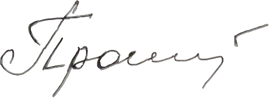 Відповідальний за курс          				доцент  ЗВО Інна ПРОЛИГІНА                 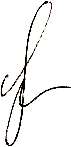 Завідувач кафедри акушерства та гінекології № 2      		__________ 	професор ЗВО Ольга БУЛАВЕНКО Спеціальність228 ПедіатріяОсвітній рівеньМагістрОсвітня програмаОПП «Педіатрія», 2022Навчальний рік2022-2023Кафедраакушерства та гінекології №2Лектор Професор ЗВО Ольга БУЛАВЕНКО Контактна інформація gynecology@vnmu.edu.ua, вул. Замостянська, 18 (гінекологічне відділення КНП ВМКПБ№2), (0432) 27-29-49 пр. Коцюбинського, 50 (КНП ВМКПБ№2), (0432) 26-15-60Укладачі силабусуДоцент ЗВО Інна ПРОЛИГІНА Доцент ЗВО Віталій КЛИВАК Статус дисципліниОбов’язковаКод дисципліни в ОПП/місце дисципліни в ОППОК 33, складова циклу дисциплін професійної підготовкиКурс/семестр4 курс (VII-VIII семестри), 5 курс (IX-X семестри)Обсяг дисципліни (загальна кількість годин/ кількість кредитів ЄКТС)210 годин /7 кредитів ЄКТСКількість змістових модулів2 Структура дисципліниЛекції - 18 годПрактичні заняття 80 годСамостійна робота 112 год В цілому: аудиторні заняття – 47%, самостійна позааудиторна робота – 53%Мова викладанняукраїнськаФорма навчанняОчна Модуль 1.  Захворювання органів жіночої репродуктивної системи. Планування сім’ї7-8 семестр90 год / 3,0 кредитиЛекції № 1-4Практичні заняття № 1-9Модуль 2. Фізіологічний та патологічний перебіг вагітності, пологів та післяпологового періоду.9-10 семестр120 год / 4,0 кредитиЛекції № 5-9Практичні заняття № 10-20Поточний контроль на практичних заняттяхМетоди: визначається на підставі результатів тестування, письмової або усної відповіді на контрольні питання, розв’язуванні ситуаційних задач, задач з бази Крок 2, інтерпретації додаткових методів дослідження, їх трактуванні та оцінці їх результатів, контролю практичних навичок та вмінь на фантомах. Проміжний контроль –  залік (після 7,8,9 семестрів) Згідно положення про організацію освітнього процесу у ВНМУ ім.М.І.Пирогова (посилання https://www.vnmu.edu.ua/Загальна інформація/Основні документи) Підсумковий контроль дисципліни – іспит Методи: усне опитування, розв’язання клінічно-орієнтованих задач, відповіді на тестові завдання та демонстрації практичних вмінь (згідно положення про організацію освітнього процесу у ВНМУ ім.М.І.Пирогова (посилання https://www.vnmu.edu.ua/Загальна інформація/Основні документи) Засоби діагностики успішності навчанняТеоретичні питання, тести, клінічно-орієнтовані ситуаційні завдання, практичні завдання, демонстрація практичних навичокПоточний контроль За системою традиційних оцінок: 5 «відмінно», 4 «добре», 3 «задовільно», 2 «незадовільно» Контроль практичних навичок За системою традиційних оцінокПроміжний семестровий контроль - Залік За 200-бальною шкалою (середня арифметична оцінка за семестр конвертується в бали)Зараховано: від 122 до 200 балівНе зараховано: менше 122 балів (див. Положення про організацію освітнього процесу)Підсумковий контроль з дисципліни Оцінка за іспит:71-80 балів – «відмінно»61-70 балів – «добре»50-60 балів – «задовільно»Менше 50 балів – «не задовільно»/не склавОцінювання дисциліни: Поточна успішність – від 72 до 120 балів (конвертація середньої традиційної оцінки за практичні заняття за 120-бальною шкалою): 60% оцінки за дисциплінуПідсумковий контроль – від 50 до 80 балів: 40% оцінки за дисципліну Індивідуальна робота – від 6 до 12 балівСумарно від 122 до 200 балів.Сума балів за всі види навчальної діяльностіОцінка ECTSОцінка за національною шкалоюОцінка за національною шкалоюСума балів за всі види навчальної діяльностіОцінка ECTSдля екзамену, курсового проекту (роботи), практикидля заліку180-200Авідмінно  зараховано170-179,9Вдобре зараховано160-169,9Сдобре зараховано141-159,9Dзадовільнозараховано122-140,99Е задовільнозараховано0-121,99FXнезадовільно з можливістю повторного складанняне зараховано з можливістю повторного складання0-121,99Fнезадовільно з обов’язковим повторним вивченням дисциплінине зараховано з обов’язковим повторним вивченням дисципліни